ГОСТ 1483-84МЕЖГОСУДАРСТВЕННЫЙ СТАНДАРТВИНТЫ УСТАНОВОЧНЫЕ С ШЕСТИГРАННОЙ ГОЛОВКОЙ И СТУПЕНЧАТЫМ КОНЦОМ С КОНУСОМ КЛАССОВ ТОЧНОСТИ А И ВКонструкция и размерыHexagon-head step-point with cone set screws.Product grades A and B. Construction and dimensions МКС 21.06.10ОКП 12 8400 Дата введения 1986-01-01 ИНФОРМАЦИОННЫЕ ДАННЫЕ 1. РАЗРАБОТАН И ВНЕСЕН Министерством станкостроительной и инструментальной промышленности СССРРАЗРАБОТЧИКИВ.Г.Серегин, А.М.Свиридов, Н.И.Антонова, Н.И.Денисова2. УТВЕРЖДЕН И ВВЕДЕН В ДЕЙСТВИЕ Постановлением Государственного комитета СССР по стандартам от 08.05.84 N 15893. ВЗАМЕН ГОСТ 1483-754. ССЫЛОЧНЫЕ НОРМАТИВНО-ТЕХНИЧЕСКИЕ ДОКУМЕНТЫ5. ИЗДАНИЕ с Изменением N 1, утвержденным в июле 1987 г. (ИУС 12-87)1. Настоящий стандарт распространяется на установочные винты с номинальным диаметром резьбы от 6 до 20 мм.2. Конструкция и размеры винтов должны соответствовать указанным на чертеже и в таблице.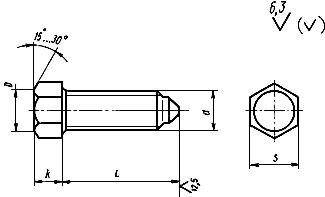 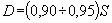 мм 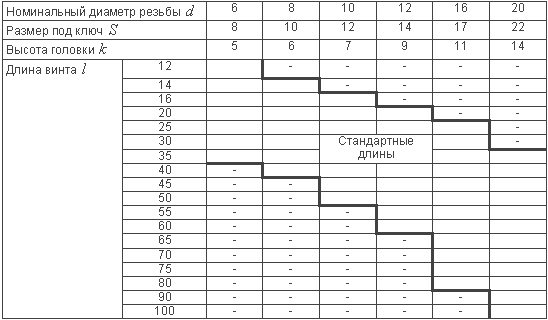 Пример условного обозначения винта класса точности В, диаметром резьбы =10 мм, с полем допуска 6g, длиной =25 мм, класса прочности 14Н, без покрытия: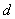 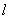 Винт B.M10-6gх25.14H ГОСТ 1483-84 То же, класса точности А, класса прочности 45Н, из стали 40Х с химическим окисным покрытием, пропитанным маслом:Винт А.М10-6gх25.45H.40X.05 ГОСТ 1483-84 То же, из латуни ЛС 59-1, без покрытия:Винт А.М10-6gх25.32 ГОСТ 1483-84 1, 2. (Измененная редакция, Изм. N 1).3. Резьба - по ГОСТ 24705, шаг резьбы - крупный. Недорез резьбы - нормальный по ГОСТ 10549.4. Радиус под головкой - по ГОСТ 24670.5. Конец винта - ступенчатый с конусом по ГОСТ 12414.6. Допуски и методы контроля размеров, отклонений формы и расположения поверхностей - по ГОСТ 1759.1.7. Дефекты поверхности и методы контроля - по ГОСТ 1759.2.8. Механические свойства и методы испытаний винтов: из углеродистой и легированной стали - по ГОСТ 25556, из коррозионностойкой, жаропрочной, теплоустойчивой стали и из цветных сплавов - по ГОСТ 1759.1, ГОСТ 1759.2, ГОСТ 1759.4.(Измененная редакция, Изм. N 1).9. Винты должны изготовляться с покрытиями: цинковым хроматированным, кадмиевым хроматированным, никелевым, окисным, пропитанным маслом, фосфатным, пропитанным маслом, или без покрытия.10. Остальные технические требования - по ГОСТ 1759.0.(Измененная редакция, Изм. N 1).11. Теоретическая масса винтов указана в приложении.ПРИЛОЖЕНИЕСправочное Теоретическая масса 1000 шт. стальных винтов, кг Примечание. Для определения массы винтов, изготовленных из других материалов, значения массы, указанные в таблице, должны быть умножены на коэффициент: 0,356 - для алюминиевого сплава, 0,97 - для бронзы, 1,08 - для латуни.ПРИЛОЖЕНИЕ. (Измененная редакция, Изм. N 1).Электронный текст документаподготовлен ЗАО "Кодекс" и сверен по:официальное изданиеВинты классов точности А и В.Технические условия: Сб. стандартов. -М.: Стандартинформ, 2006 Обозначение НТД, на который дана ссылкаНомер пунктаГОСТ 1759.0-8710ГОСТ 1759.1-826, 8ГОСТ 1759.2-827, 8ГОСТ 1759.4-87 8ГОСТ 10549-803ГОСТ 12414-945ГОСТ 24670-814ГОСТ 24705-20043ГОСТ 25556-828Длина винта , ммНоминальный диаметр резьбы , мм Номинальный диаметр резьбы , мм Номинальный диаметр резьбы , мм Номинальный диаметр резьбы , мм Номинальный диаметр резьбы , мм Номинальный диаметр резьбы , мм 6810121620124,26-----144,617,64----164,968,2813,65---205,679,5515,6623,94--256,5511,1418,1727,5849,61-307,4312,7320,6831,2156,26-358,3114,3223,1934,8562,91111,4940 -15,9125,7038,4869,56121,8945--28,2142,1276,21132,2950--30,7245,7582,86142,6955---49,3889,51153,0960---53,0296,14163,4965----103,30173,8970----109,90184,2975----116,60194,6980----123,20205,0990-----225,89100-----246,69